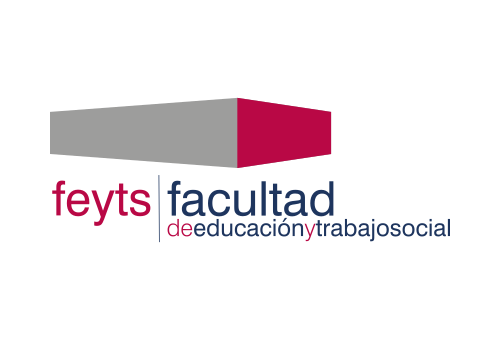 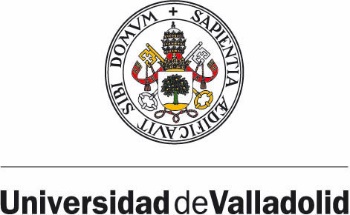 ANEXO 1SOLICITUD DE MENCIÓN “MATRÍCULA DE HONOR”EN EL TRABAJO FIN DE GRADO (TFG)D/Dª	 		en calidad de presidente del Tribunal Encargado de la evaluación del 	TRABAJO FIN DE GRADO EN EDUCACIÓN SOCIAL, propone para la concesión de mención “Matrícula de Honor al/a estudianteD/Dª  	por las siguientes razones:(El/la Presidente/a del Tribunal debe justificar brevemente por qué, o en base a qué circunstancias considera que el desempeño del/ la estudiante es merecedor de la mención)Junto a esta solicitud   de   mención “Matrícula   de Honor” se hace entrega de   la   Memoria   del Trabajo Final de Grado realizado por el/la estudiante, así como copia del acta de evaluación emitida por el Tribunal.En Valladolid, a 	de 	de_______Fdo.  	COORDINADOR/A DEL GRADO EN EDUCACIÓN SOCIAL FACULTAD DE EDUCACIÓN Y TRABAJO SOCIAL